Дата 18.01.2021Группа 20-ИСиП-1дкДисциплина Естествознание (физика)Тема урока Период полураспадаВ результате радиоактивных распадов число радиоактивных ядер данного изотопа уменьшается со временем.Например, период полураспада изотопа урана  равен 4,5 млрд лет, а изотопа  — «всего» 700 млн лет.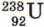 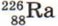 Период полураспада радия  по геологическим меркам очень мал: всего лишь 1600 лет. Радий существует сегодня на Земле только потому, что он постоянно возобновляется при радиоактивном распаде урана.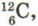 Исследования показали, что распад любого атомного ядра является случайным событием: все атомы данного изотопа, существующие в данный момент, имеют одинаковые шансы распасться в течение следующей секунды.Чтобы определить период полураспада надо знать число атомов N0 в начальный момент времени и число нераспавшихся атомов N спустя определенный интервал времени t.Сам закон радиоактивного распада довольно прост. Но физический смысл этого закона уяснить себе нелегко. Действительно, согласно этому закону за любой интервал времени распадается одна и та же доля имеющихся атомов (за период полураспада половина атомов). Значит, с течением времени скорость распада нисколько не меняется?Радиоактивные ядра «не стареют». Так, ядра радона, возникающие при распаде радия, претерпевают радиоактивный распад как сразу же после своего образования, так и спустя 10 мин после этого. Распад любого атомного ядра — это, так сказать, не «смерть от старости», а «несчастный случай» в его жизни. Для радиоактивных ядер не существует понятия возраста. Можно определить лишь их среднее время жизни τ.Время существования отдельных ядер может варьироваться от долей секунды до миллиардов лет. Атом урана, например, может спокойно пролежать в земле миллиарды лет и внезапно взорваться, тогда как его соседи благополучно продолжают оставаться в прежнем состоянии. Среднее время жизни τ — это просто среднее арифметическое времени жизни достаточно большого количества атомов данного вида. Оно прямо пропорционально периоду полураспада. Предсказать, когда произойдет распад ядра данного атома, невозможно. Смысл имеют только утверждения о поведении в среднем большой совокупности атомов. Закон радиоактивного распада определяет среднее число ядер атомов, распадающихся за определенный интервал времени. Но всегда имеются неизбежные отклонения от среднего значения, и, чем меньше количество радиоактивных ядер в препарате, тем больше эти отклонения. Закон радиоактивного распада является статистическим законом.Говорить об определенном законе радиоактивного распада для малого числа ядер атомов не имеет смысла. Этот закон справедлив в основном для большого количества частиц.Контрольный вопрос Счетчик регистрирует β-частицы радиоактивного препарата очень малой интенсивности. Происходят ли срабатывания счетчика через одинаковые интервалы времени? Разбор тренировочных заданийЗадание 1. Выберите правильный ответ.Какой порядковый номер в таблице Менделеева имеет элемент, который образуется в результате β--распада ядра элемента с порядковым номером Z?Варианты ответов:Z + 2;Z - 1;Z + 1;Z - 2.Правильный вариант/варианты (или правильные комбинации вариантов): 3) Z + 1;Задача. В результате серии радиоактивных распадов уран  превращается в свинец . При этом он испытывает ___ альфа-распадов и ___ бета-распадов.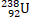 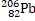 Решение: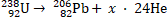 х – количество альфа-распадов238 = 206 + 4хх = 8 – альфа-распадов.92 + 8 · 2 – 82 = 6 – бета-распадовОтвет: 8 альфа-распадов, 6 бета-распадов.ТЕСТ1. Кто из перечисленных ученых назвал явление самопроизвольного излучениярадиоактивностью?а) cупруги Кюриb) Резерфордc) Беккерель2. Время, в течение которого распадается половина радиоактивныхатомов, называется:a) временем распадаb) периодом полураспадаc) периодом распада3. В результате α- распада элемент смещается:a) на одну клетку к концу периодической системыb) на две клетки к началу периодической системыc) на одну клетку к началу периодической системы4.β-лучи представляют собой:a) поток электроновb) поток ядер гелияc) электромагнитные волны5.  Какое из перечисленных ниже выражений соответствует законурадиоактивного распада?a) N=N ×2-t/T 0b) N=N0/2c) N=N0×2-T6. В результате β- распада элемент смещается:a) на одну клетку к концу периодической системыb) на две клетки к началу периодической системыc) на одну клетку к началу периодической системы7.  γ- лучи представляют собой:a) поток электроновb) поток ядер гелияc) электромагнитные волны8. Кто из перечисленных ниже ученых является первооткрывателемрадиоактивности?a) cупруги Кюриb) Резерфордc) Беккерель	Преподаватель _____________Исмаилова З.И.Периодом полураспада для данного изотопа называют промежуток времени, в течение которого распадается половина начального числа ядер.